       Skupina B  1) Doplňte tabulku2) Zapište rovnicí 4 typově různé významné reakce pro: propan-2-ol; jednotlivé děje co nejpřesněji nazvěte.VzorecNázev systematickýDalší název (triviální,…)Typ sloučeninyoxiranallylalkoholsekundární alkoholm-kresolpropan-1,2,3-trioltrojsytný fenol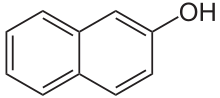 smíšený etherCH3-CH-CH2-CH2OH         CH3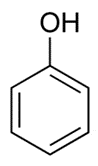  benzen-1,3-diol